Organizacja i techniki sprzedaży                                                                                                 30-03-2020Temat: Obiekty magazynowe. Podręcznik strona 93-94Uzupełnij tabelkę:Praca domowaPodręcznik strona 111Zadanie 1. (na dole) Dobierz typ……Odsyłacie na priv.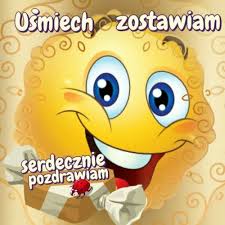 Cechy korzystne przy lokalizacji magazynówElementy wchodzące do całkowitej powierzchni magazynów